									OBJAVA ZA MEDIJE8.Susret kupaca HEP Opskrba okupila najveće kupce električne energije iz cijele HrvatskeZagreb, 5. prosinca 2019. – HEP Opskrba okupila je najveće kupce električne energije na, već tradicionalnom, osmom po redu, Susretu kupaca HEP Opskrbe u Zagrebu među kojima su bili predstavnici uglednih tvrtki poput Kraša, Messera, Končara, Odašiljača i veza, Podravke, AquafilCRO-a, Privredne banke Zagreb, HRT-a, Dukata, INA-e, A1 Hrvatske, Ericsson Nikole Tesle, Vindije  i mnogih drugih. Događaju je prisustvovala i Uprava Hrvatske elektroprivrede na čelu s predsjednikom Franom Barbarićem.Susret kupaca HEP Opskrbe je prilika za međusobno druženje i razmjenu iskustava s drugim gospodarstvenicima, ali i platforma za uspostavu kontakata i nove poslove. Uz Zagreb, ovogodišnji Susreti kupaca HEP Opskrbe održani su i u Čepinu, Splitu i Opatiji, kao i u Ljubljani za kupce HEP Energije.Direktor HEP Opskrbe, Mario Puntarić, zahvalio je prisutnima na dugogodišnjoj suradnji i istaknuo kako je za HEP Opskrbu od posebne važnosti razvijati, prije svega partnerske odnose, a tek onda odnos kupac - opskrbljivač. Osvrnuo se na sve bitne poslovne i energetske izazove u protekloj godini i izrazio zadovoljstvo što je najveći broj poduzetnika u Hrvatskoj izabrao upravo HEP Opskrbu za svog opskrbljivača.Ovogodišnji, 8. Susreti kupaca HEP Opskrbe, tematski se naslanjaju na kampanju „Ponosno svjetlo hrvatske kulture“ koja komunicira želju HEP grupe da kontinuirano štiti i aktivno podržava kulturne i tradicijske vrijednosti Hrvatske. 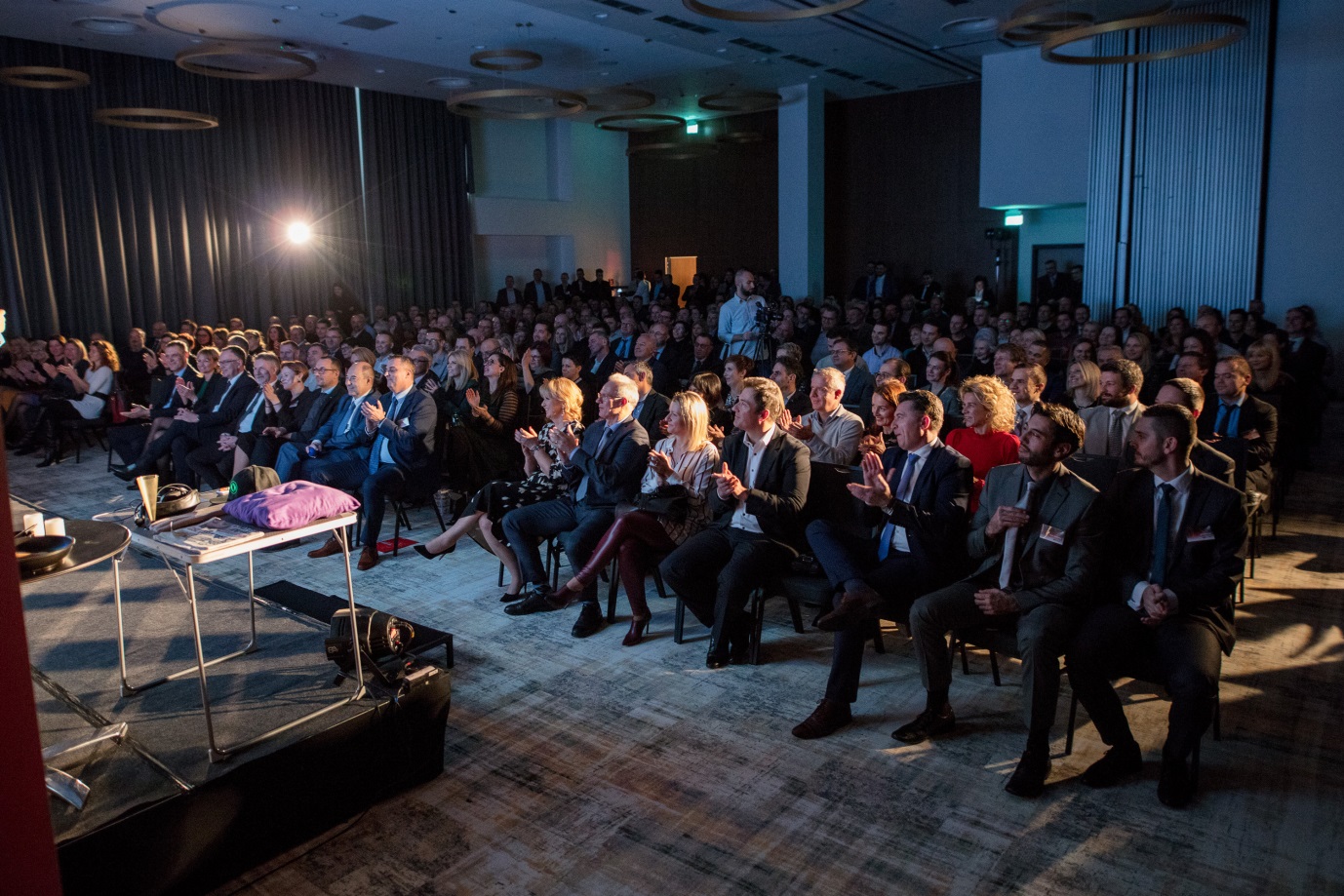 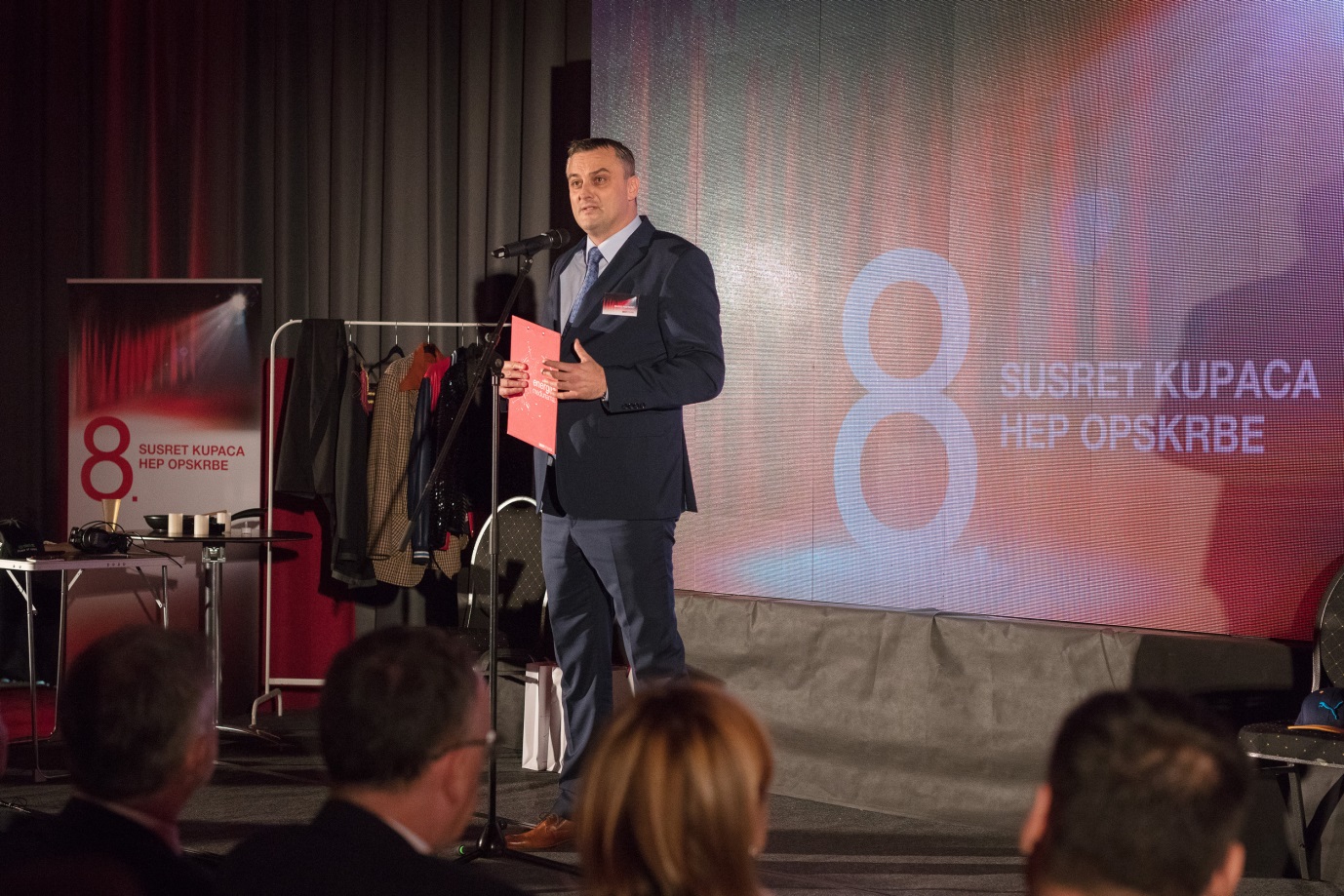 